GENERAL INSTRUCTIONS TO DEPOSIT TEST FEEAll those shortlisted candidates who have received the Text Message from POF Wah Cantt should have to  deposit the test fee against the post applied for in any branch of Meezan Bank in favour of A/C  Title POF HRM Fund  Branch Code 5301, A/C # 0102305345.After depositing the fee, the applicant must submit online POF Entry Test/Challan Form, through POF Website. Otherwise applicant will not be considered for test. The last date for depositing of Test Fee is 26-09-2016.The candidates who deposited test fee will only be eligible for test/interview.For any query please contact us on 051-905524215 & 051-905522044.TEST FEE FOR EACH CATEGORYTEST FEE FOR EACH CATEGORYTEST FEE FOR EACH CATEGORYSr #CategoryAmounti.Medical Officer (OG-III)Rs.1000/-i.Trainee Officer OG-I ( HR-FIN-SCM) Rs.1000/-i.Trainee Officer (CHEMICAL)Rs.1000/-i.Trainee Officer (CIVIL)Rs.1000/-i.Trainee Officer (ELECT)Rs.1000/-i.Trainee Officer (ELECTRONICS) Rs.1000/-i.Trainee Officer (MECHANICAL)Rs.1000/-i.Trainee Officer (METALLURGY)Rs.1000/-ii.Chargeman EnggRs.500/-ii.Chargeman ChemicalRs.500/-ii.Chargeman CivilRs.500/-ii.Chargeman ClothingRs.500/-ii.DraughtsmanRs.500/-ii.Godown KeeperRs.500/-ii.MRI TechRs.500/-ii.CT Scan TechRs.500/-ii.RadiographerRs.500/-ii.MidwifeRs.500/-ii.FiremanRs.500/-ii.CMDRs.500/-ii.KhadimRs.500/-ii.Naib QasidRs.500/-iii.LabourerRs.200/-iii.MaliRs.200/-iii.Sanitary AttendantRs.200/-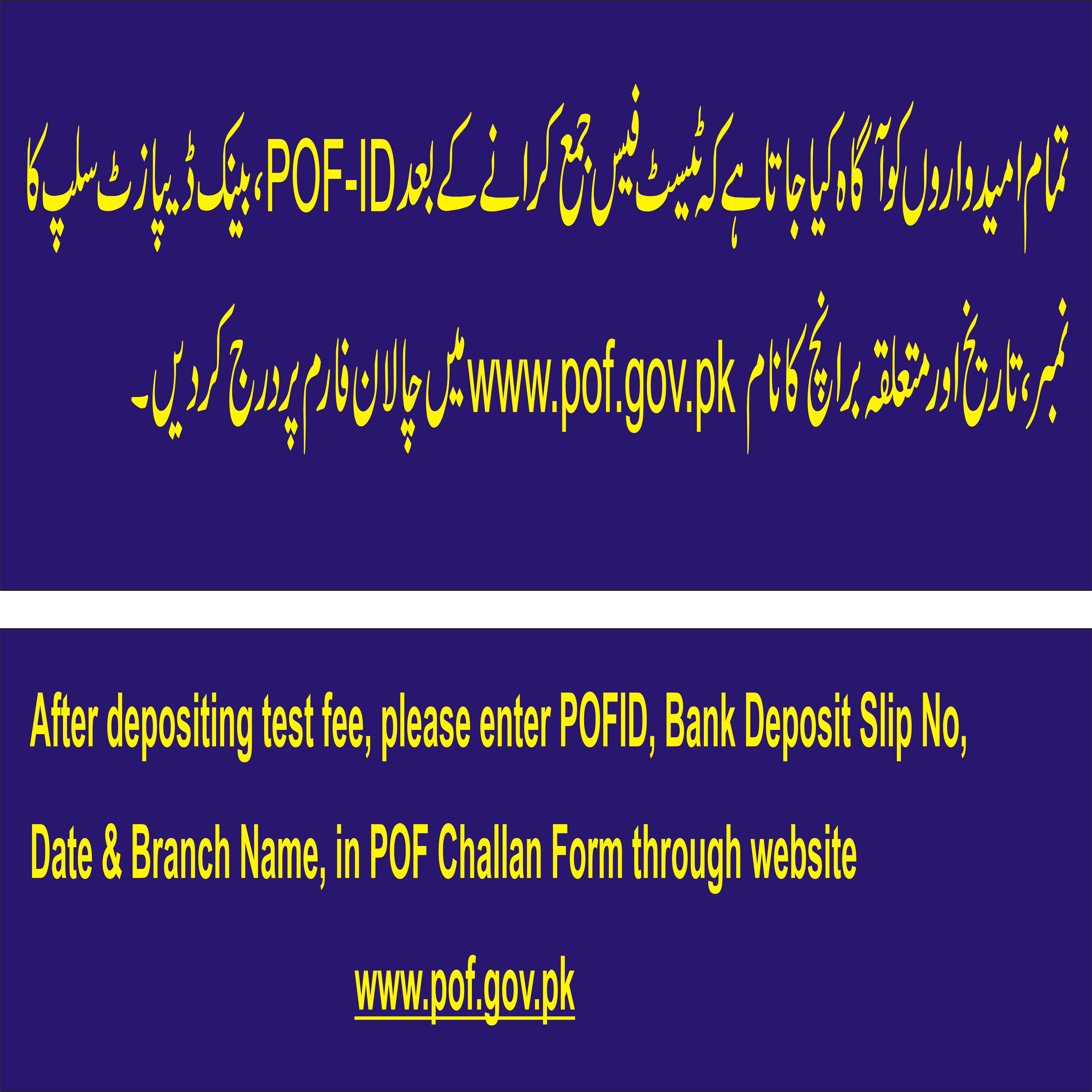 